Н А К А З02.11.2012    				№ 185Про проведення міського професійного конкурсу«Учитель року – 2013»На виконання Указу Президента України від 29 червня 1995 року № 489  «Про всеукраїнський конкурс «Учитель року», Положення про всеукраїнський конкурс «Учитель року», затвердженого постановою Кабінету Міністрів України від 11.08.1995 № 638, рішення колегії Міністерства освіти і науки, молоді та спорту України від 30.05.2012    № 6/5-19, наказу Міністерства освіти і науки, молоді та спорту України від 24.10.2012 № 1143 «Про проведення всеукраїнського конкурсу «Учитель року – 2013», рішення Харківського міськвиконкому від 11.01.1995 № 17 «Про запровадження системи професійних конкурсів серед різних категорій педагогів установ освіти міста», на виконання п.п. 4.2.1, 4.2.2 Комплексної програми розвитку освіти м. Харкова на 2011-2015 роки, затвердженої рішенням 2 сесії Харківської міської  ради 6 скликання від 22.12.2010 № 47/10, з метою виявлення та підтримки творчо працюючих учителів, підвищення їхньої професійної компетентності, популяризації педагогічних здобутківНАКАЗУЮ:1. Затвердити: 1.1. Умови проведення міського професійного конкурсу «Учитель року – 2013» – далі Конкурсу (додаток № 1). 1.2. Склад оргкомітету Конкурсу (додаток № 2).1.3. Склад журі Конкурсу (додаток № 3).2. Оргкомітету Конкурсу:2.1. Провести Конкурс у два тури:І (районний) тур – листопад 2012 року;ІІ (міський) тур – грудень 2012 – січень 2013 року.2.2. Підбити підсумки та оприлюднити результати Конкурсу. До 31.01.2013 2.3. Здійснити вшанування та нагородження переможців Конкурсу.									До 16.02.20133. Науково-методичному педагогічному центру Департаменту освіти (Дулова А.С.):3.1. Здійснити організаційно-методичне забезпечення проведення Конкурсу.								Грудень 2012 – січень 2013 року 3.2. Надати методичну, консультаційну допомогу працівникам методичних центрів районів, педагогічним працівникам навчальних закладів міста з питань підготовки до участі в Конкурсі.	Листопад 2012 року – січень 2013 року3.3. Забезпечити висвітлення Конкурсу в засобах масової інформації. Грудень 2012 року – січень 2013 року4. Відділу бухгалтерського обліку та звітності (Коротка Л.В.): 4.1. Підготувати та надати на затвердження кошторис витрат на організацію та проведення Конкурсу в межах бюджетних призначень на зазначені цілі у 2013 році.До 01.12.20124.2. Забезпечити фінансування організації та проведення Конкурсу в межах затвердженого кошторису витрат.5. Управлінням освіти адміністрацій районів Харківської міської ради, директору Харківського фізико-математичного ліцею № 27 Харківської міської ради Харківської області Єременко Ю.В., директору Харківського університетського ліцею Харківської міської ради Харківської області Д'ячкову С.В., директору Харківської загальноосвітньої школи-інтернату І-ІІ ступенів № 14 Харківської міської ради Тимченку А.Г.: 5.1. Довести інформацію про організацію та проведення Конкурсу до педагогічних працівників підпорядкованих загальноосвітніх навчальних закладів.5.2. Провести І (районний) тур Конкурсу згідно з Умовами проведення міського професійного конкурсу «Учитель року – 2013».До 30.11.20125.3. Забезпечити участь учителів-переможців І (районного) туру в Конкурсі у визначених номінаціях.5.4. Надати до Науково-методичного педагогічного центру заявки на участь у ІІ (міському) турі Конкурсу відповідно до Умов проведення міського професійного конкурсу «Учитель року – 2013».До 04.12.20126. Інженеру з інформаційно-методичного та технічного забезпечення Науково-методичного педагогічного центру Войтенку Є.О. розмістити цей наказ на сайті Департаменту освіти.До 06.11.20127. Контроль за виконанням цього наказу залишаю за собою.Директор Департаменту освіти 					О.І. ДеменкоЗ наказом ознайомлені:Стецюра Т.П.Шепель В.М.Безсонова Н.О.Дулова А.С.Коротка Л.В.Боровська С.В.Єременко Ю.В.Д'ячков С.В.Тимченко А.Г.Безпояско О.Г.Бут-Гусаїм Н.В.Войтенко Є.О.Гостіннікова О.М.Дзюба Т.В.Калініченко О.В.Міщенко С.М.Осьмачко О.І.Полякова І.В.Реформат М.І.Явтушенко І.Б.Дулова А.С.Явтушенко І.Б.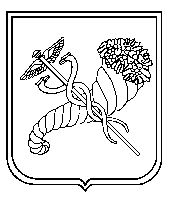 